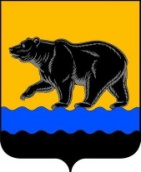 АДМИНИСТРАЦИЯ ГОРОДА НЕФТЕЮГАНСКАПОСТАНОВЛЕНИЕ28.07.2020								                            № 113-нп г.НефтеюганскО внесении изменений в постановление администрации города Нефтеюганска от 10.01.2020 № 4-нп «Об утверждении административного регламента предоставления муниципальной услуги «Предоставление земельных участков, находящихся в муниципальной собственности или государственная собственность на которые не разграничена, без торгов»В соответствии с Федеральным законом Российской Федерации                               от 27.07.2010 № 210-ФЗ «Об организации предоставления государственных и муниципальных услуг», постановлением администрации города Нефтеюганска от 08.05.2019 № 86-нп «Об утверждении реестра муниципальных услуг муниципального образования город Нефтеюганск», в целях приведения в соответствие с муниципальными нормативными правовыми актами  администрация города Нефтеюганска постановляет:1.Внести изменения в постановление администрации города Нефтеюганска от 10.01.2020 № 4-нп «Об утверждении административного регламента предоставления муниципальной услуги «Предоставление земельных участков, находящихся в муниципальной собственности или государственная собственность на которые не разграничена, без торгов», а именно: 1.1.Пункт 2 дополнить подпунктами 2.7 – 2.10 следующего содержания: «2.7.от 09.10.2017 № 163-нп «Об утверждении административного регламента предоставления муниципальной услуги «Предоставление земельных участков в собственность для индивидуального жилищного строительства из земель, находящихся в муниципальной собственности или государственная собственность на которые не разграничена, однократно бесплатно отдельным категориям граждан;2.8.от 22.06.2018 № 89-нп «О внесении изменений в постановление администрации города Нефтеюганска от 09.10.2017 № 163-нп «Об утверждении административного регламента предоставления муниципальной услуги «Предоставление земельных участков в собственность для индивидуального жилищного строительства из земель, находящихся в муниципальной собственности или государственная собственность на которые не разграничена, однократно бесплатно отдельным категориям граждан;2.9.от 29.06.2018 № 98-нп «О внесении изменений в постановление администрации города Нефтеюганска от 09.10.2017 № 163-нп «Об утверждении административного регламента предоставления муниципальной услуги «Предоставление земельных участков в собственность для индивидуального жилищного строительства из земель, находящихся в муниципальной собственности или государственная собственность на которые не разграничена, однократно бесплатно отдельным категориям граждан;2.10.от 08.04.2019 № 73-нп «О внесении изменения в постановление администрации города Нефтеюганска от 09.10.2017 № 163-нп «Об утверждении административного регламента предоставления муниципальной услуги «Предоставление земельных участков в собственность для индивидуального жилищного строительства из земель, находящихся в муниципальной собственности или государственная собственность на которые не разграничена, однократно бесплатно отдельным категориям граждан.».2.Обнародовать (опубликовать) постановление в газете «Здравствуйте, нефтеюганцы!».3.Департаменту по делам администрации города (Прокопович П.А.) разместить постановление на официальном сайте органов местного самоуправления города Нефтеюганска в сети Интернет. 4.Постановление вступает в силу после его официального опубликования.Глава города Нефтеюганска                                                                 С.Ю.Дегтярев